GLENDARROCH SCOTTISH COUNTRY DANCE CLUB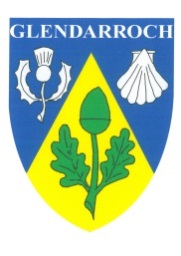 DAY SCHOOLWhen:	Saturday 17th June 2023Where:	Carlton School Hall, Carlton Ave, WanganuiTime:	2.00pm to 5pm.Class:	Formations you know, danced with a twistAn afternoon class, taught by Elaine Laidlaw, Masterton.  Learning Scottish country dancing initially involves basic steps and standard formations. This class will investigate variations of standard formations. 	Suitable for dancers with 2 or more years’ experience.Cost:	$12.00 RSCDS Members,  $15.00 RSCDS Non MembersWhat to bring:	You and your shoes.  Tea and coffee will be supplied.Following the day school some of the Glendarroch Club members plan to go to Barracks Restaurant in St Hill Street at 6.30pm for evening dinner at own cost and we would love to have you join us if you can. Please indicate your attendance on the form below.Please complete the details below and post or email to Secretary Linda – (address below) before 10 June 2023.NAME:  ………………………………………………………………………………………………………………………………………………...….ADDRESS:  ………………………………………………………………………………………………………………………………………………...PHONE:  …………………………………………………………………………………………………………………………………………….………EMAIL:  ……………………………………………………………………………………………………………………………………………….…….CLUB:  ……………………………………………………………………………………………………………………………………………….………RSCDS Number:  ……………………………………………………………………………………………………………….………………………Club Tutor’s signature endorsing Class selection:  ………………………………………………………………………………DINNER:	YES			NO  			PAYMENT:  Please pay by Direct Credit to  Westpac 03-0791-0040243-000  with your name as reference, OR pay at the door on the day. Email form to glendarroch@dancescottish.org.nz   OR post.Postal address:  Linda Campbell, 36 Wikitoria Road, Wanganui   Phone  027 284 1794